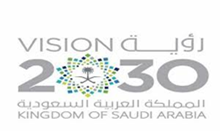 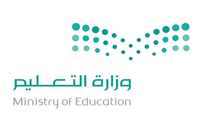 أسئلة اختبار مادة (    الرياضات    ) للصف (     السادس    ) الفصل الدراسي الثاني ( الدور الأول)  للعام الدراسي 1443هـالسؤال الأول:  أ ) ضعي علامة (  ) أمام العبارة الصحيحة وعلامة ( × ) أمام العبارة الخاطئة فيما يلي:ب ) اكملي الفراغات التالية:1- يتكون ................. من عدد كلي وكسر اعتيادي.2- ................هو الكسر الذي يكون بسطه أكبر من مقامه أو يساويه.3- وحدة الطول المترية المناسبة لقياس المسافة بين الدمام والرياض ................4- ..................هي الكسور التي لها المقامات نفسها.5- تسمى الأعداد التي تجعل الحساب الذهني سهلاً............السؤال الثاني: أ )  أختاري الإجابة الصحيحة فيما يلي: ١) أكتبي عدد مناسبًا في الفراغ     ليصبح الكسران متكافئين  = 2) القاسم المشترك الأكبر للعددين 6 ، 8٣) العدد الكسري 3 في صورة كسر غير فعلي هو:4) ما المضاعف المشترك الأصغر3 ، 125) أكتبي الكسر العشري 0,9 في صورة كسر اعتيادي في أبسط صورة:٦) أي قياسات الطول التالية أكبر؟7) ما الوحدة المترية المناسبة لقياس كتلة قطة؟8) حجر كتلته واحد ونصف كيلو جرام ، ما كتلته بالجرامات؟9) كم سنتمتراً في 30 ملمتراً؟10) قرب  إلى أقرب نصف:11) قدر سعة كاس من العصير:12) قربي 4 إلى أقرب نصف:13) أوجدي ناتج  +  =14) أوجدي ناتج 7 - 3 =15) ما مقلوب  ؟السؤال الثالث:   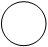 أ ) أقرئي كل سؤال بعناية. ثم أكتبي إجابتك:1 ) على محمد واجبات في العلوم والاجتماعيات والرياضيات. بكم ترتيب يمكن أن يؤديمحمد  هذه الواجبات؟2 ) أكتبي العدد الكسري 6 في صورة كسر عشري:3) ما مقلوب 4 ؟4 ) إذا كانت م = 5 ، ن = 3 فأحسبي م – ن =5 ) إذا كانت س =  ، ص = 2 فأحسبي قيمة س ص =6 ) أوجدي ناتج القسمة ثم أكتبيه في أبسط صورة:       2 ÷ 1 7 ) قدر ناتج   × 19مستعملاً الأعداد المتناغمة:8 ) أوجدي ناتج الضرب ثم أكتبيه في ابسط صورة      ×  =9 ) 7 أطنان = ........... كجمب ) تجلس ست طالبات على مائدة طعام فإذا أنظم اليهن طالبتان وغادرت ثلاث منهن في الوقت نفسه فما عدد الطالبات اللواتي يجلسن على المائدة الأن ؟ج ) أكتبي مسألة من واقع الحياة يمكن حلها بتقدير ناتج  × 21 ثم حلها بإستعمال الأعداد المتناغمة:الاسم الرباعيرقم الجلوسالرقمالدرجة التي حصلت عليها الطالبةالدرجة التي حصلت عليها الطالبةاسم المصححةوتوقيعهااسم المراجعةوتوقعيهااسم المدققةوتوقيعهاالرقمرقماًكتابةاسم المصححةوتوقيعهااسم المراجعةوتوقعيهااسم المدققةوتوقيعهاس1س2س3المجموعالمملكة العربية السعوديةوزارة التعليمالإدارة العامة للتعليم بمنطقةمكتب التعليممدرسة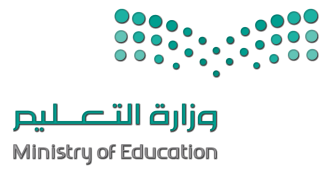 أسئلة اختبار نهاية الفصل الدراسي الثاني ( الدور الأول) العام الدراسي 1442/1443هـأسئلة اختبار نهاية الفصل الدراسي الثاني ( الدور الأول) العام الدراسي 1442/1443هـأسئلة اختبار نهاية الفصل الدراسي الثاني ( الدور الأول) العام الدراسي 1442/1443هـأسئلة اختبار نهاية الفصل الدراسي الثاني ( الدور الأول) العام الدراسي 1442/1443هـ١)ناتج ضرب  ×  ×  = (        )٢)الكسر العشري 0,37 يكتب بصورة كسر اعتيادي (        )٣)الوحدة المناسبة لقياس سعة (علبة الدواء) هي اللتر(        )٤)الكسر  مكتوب في أبسط صورة(        )٥)حديقة مستطيلة الشكل طولها  ١٠٠ تقريبًا ، فإن طول الحديقة في صورة كسر غير فعلي يساوي (        )أ )2ب )1جـ )4د )3أ )1ب )2جـ )6د )12أ )ب )جـ )د )أ )3ب )6جـ )12د )36أ )ب )جـ )د )أ )2 سمب )مجـ )10 ملمد )5 سمأ )ملجرامب )جرامجـ )كيلوجرامد )ملمترأ )1500جمب )1000جمجـ )5000جمد )1,5جمأ )3 سمب )30سمجـ )1سمد )20سمأ )صفرب )جـ )1د )4أ )250 ملب )2,5 سمجـ )200 ملجرامد )25كجمأ )4ب )4جـ )5د )4أ )ب )جـ )د )1أ )4ب )4جـ )4د )4أ )ب )2جـ )د )1